Que deviennent les aliments dans le tube digestif ?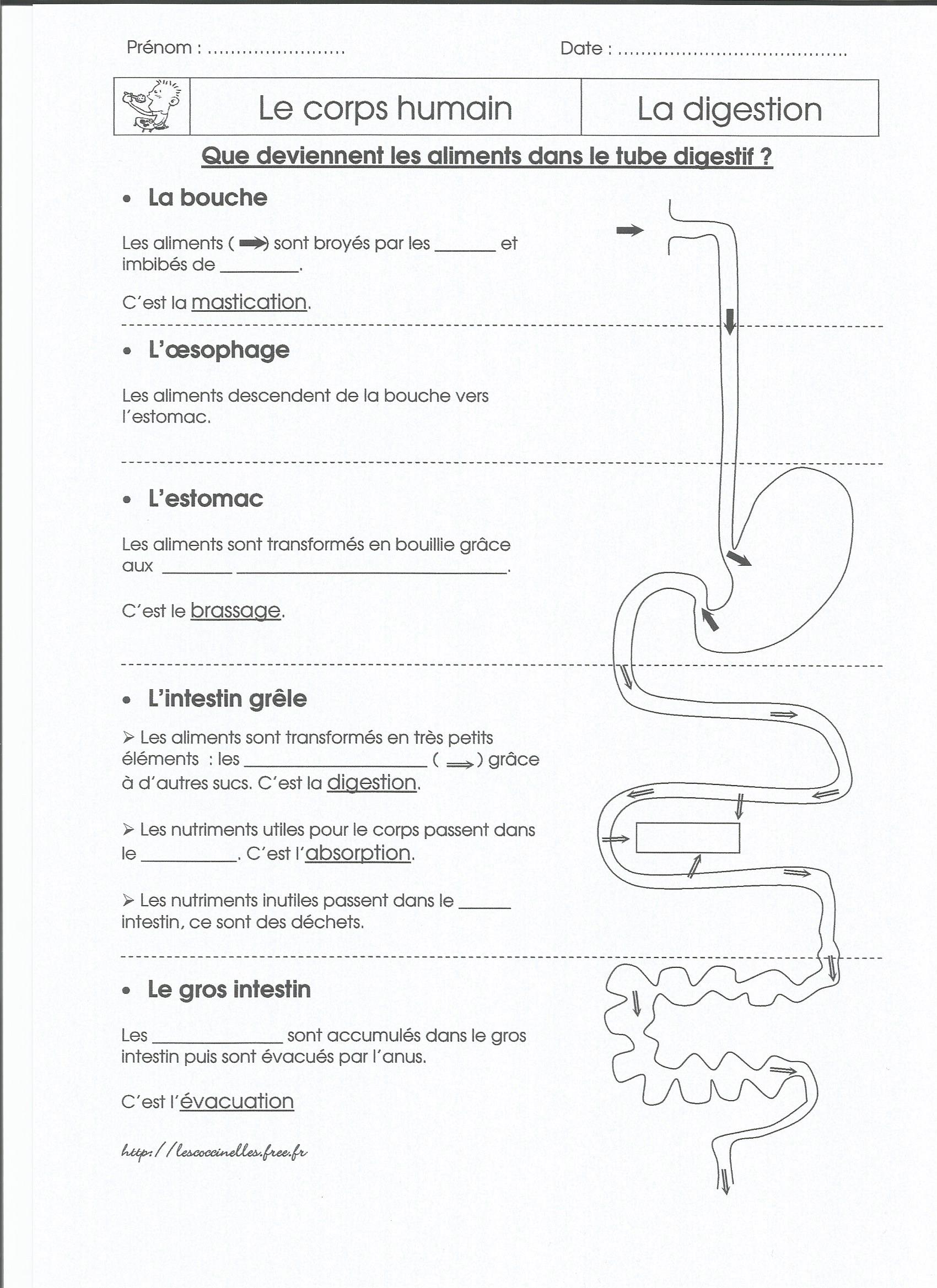 